ПЛАН И РАСПОРЕД ПРЕДАВАЊАП1, П2, ...., П15 – Предавање прво, Предавање друго, ..., Предавање петнаесто, Ч – ЧасоваПЛАН И РАСПОРЕД ВЈЕЖБИВ1, В2, ...., В15 – Вјежба прва, Вјежба друга, ..., Вјежба петнаеста, ТВ – Теоријска вјежба, ПВ – Практична вјежбаРАСПОРЕД ВЈЕЖБИ                                                                                                                                                               ШЕФ КАТЕДРЕ:                                                                                                                                                   ПРОФ. ДР ЗДЕНКА   КРИВОКУЋА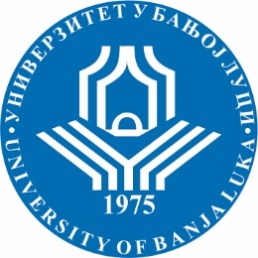 УНИВЕРЗИТЕТ У БАЊОЈ ЛУЦИМЕДИЦИНСКИ ФАКУЛТЕТКатедра за анатомију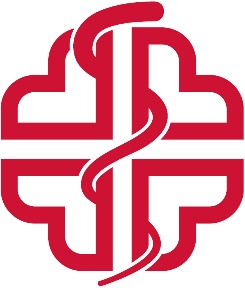 Школска годинаПредметШифра предметаСтудијски програмЦиклус студијаГодина студијаСеместарБрој студенатаБрој група за вјежбе2022/2023АНАТОМИЈАСЕСТРИНСТВОI циклусПрваI212СедмицаПредавањеТематска јединицаДанДатумВријемеМјесто одржавањаЧНаставникIП1Увод у анатомију и хистологију са ембриологијом.Општа остеологија. Кости грудног коша. Кости главе.Сриједа05.10.2022.14.00-17.00САЛА 2УКЦ РС4Проф. Др Игор СладојевићIIП2Кости кичменог стуба. Кости руке. Кости ноге. Сриједа12.10.2022.14.00-17.00САЛА 2УКЦ РС4Проф. Др Златан СтојановићIIIП3Syndesmologia:Зглобови главе. Зглобови трупа.Зглобови екстремитетаСриједа19.10. 2022.14.00-17.00САЛА 2 УКЦ РС4Проф. Др Весна ГајанинIVП4Myologia:Мишићи главе и врата. Мишићи трупа. Мишићи екстремитета.Сриједа26.10. 2022.14.00-17.00САЛА 2УКЦ РС4Проф. Др Горан СпасојевићVП5Централни нервни систем. Подјела централног нервног система. Кичмена мождина. Ромбасти мозак. Средњи мозак. Међумозак. Велики мозак. Путеви  CNS-а.Сриједа02.11.2022.14.00-17.00САЛА 2 УКЦ РС4Проф. Др Зденка Кривокућа VIП6Периферни нервни систем. Мождани живци. Спинални живци. Кардиоваскуларни систем: артерије, вене капилари. Велики и мали крвоток.Сриједа09.11. 2022.14.00-17.00САЛА 2УКЦ РС4Проф. Др  Весна ГајанинVIIП7Срце. Срчана кеса.           Аорта и њене гране. Магистрални судови: главе, горњих и доњих удова.Сриједа16.11. 2022.14.00-17.00САЛА 2 УКЦ РС4Проф. Др Весна Гајанин VIIIП8Систем горње и доње шупње вене. Основи лимфотока. Респираторни систем: горњи респираторни путеви. Гркљан.     Сриједа23.11 2022.14.00-17.00САЛА 2УКЦ РС4Проф. Др Златан СтојановићIXП9Душник и главне душнице. Плућа, плућна марамица.Пробавни систем: усна дупља, ждријело, једњак, желудац, duodenum, jejunum, ileum. Сриједа30.11.2022.14.00-17.00САЛА 2 УКЦ РС4Проф. Др Игор СладојевићXП10Цекум. Апендикс. Колон. Ректум. Јетра и жучни путеви. Панкреас. Слезена. Велики крвни судови трбуха. Мокраћно-полни систем  Бубрези и мокраћни путеви. Грађа бубрега (макроскопска и микроскопска). Мокраћна бешика.Сриједа07.12.2022.14.00-17.00САЛА 2УКЦ РС4Проф. Др Горан СпасојевићXIП11Мала карлица. Мушки полни органи. Женски полни органи. Ендокрини систем. Аутономни нервни систем. Анатомија чула вида, слуха и равнотеже, мириса, окуса и додира. Анатомија коже.Сриједа14. 12. 2022.14.00-17.00САЛА 2УКЦ РС4Проф. Др Златан СтојановићСедмицаВјежбаТип вјежбеТематска јединицаIВ1ПВКости неурокранијумаIIВ2ПВКости висцерокранијумаIIIВ3ПВКости трупаIVВ4ПВКости горњег екстремитетаVВ5ПВКости доњег екстремитетаVIВ6ПВЗглобови екстремитетаVIIВ7ПВЗглобови главе, врата и трупаVIIIВ8ПВМишићи главе, врата и трупаIXВ9ПВМишићи екстремитета  XВ10ПВЦентрални нервни системXIВ11ПВПериферни нервни системXIIВ12ПВКардиоваскуларни системXIIIВ13ПВРеспираторни системXIVВ14ПВПробавни системXVВ15ПВМокраћно полни систем.Ендокрини систем. Чула.ГрупаДанВријемеМјесто одржавањаЧВодитељВанредни студентиУторак 15:30 - 17:45Дисекциона сала3Асист.др Мирјана МршићРедовни студентиЧетвртак 12:30 – 14:45Дисекциона сала3Асист.др Теодора Прерад